NEIL YOUNG RELEASES 50TH ANNIVERSARY EDITION OF ICONIC1972 ALBUM HARVEST VIA REPRISE RECORDSSet Includes Previously Unreleased Outtakes, 1971 BBC Performance, Harvest Time Documentary, Commemorative Book with Never-Before-Seen Photographs, and More Available NowLISTEN HERE / WATCH “OLD MAN” VIDEO HERE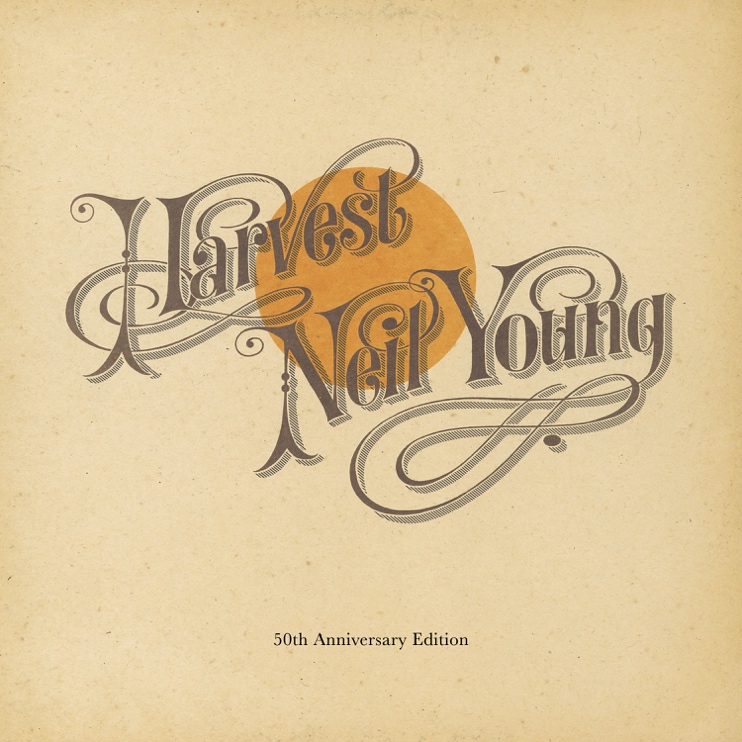 (Click HERE for Hi-res Image)December 2, 2022 — (Los Angeles, CA) Today, NEIL YOUNG releases his 1972 album Harvest in a 50th Anniversary Edition. Young’s fourth solo album remains one of the most beloved in his catalog and is dense with songs that have long-permeated popular culture. The Anniversary Edition Box Set is available now on Vinyl and CD, boasting the original album, three studio outtakes on CD/7” vinyl, and an unreleased live 1971 BBC solo performance on CD, LP and DVD. The film Harvest Time is a previously unseen 2-hour documentary filmed in 1971, documenting the Harvest sessions. Also included in the package is a hardbound book and fold-out poster. The vinyl box set includes a lithograph print. Click HERE to order via The Greedy Hand Store at Neil Young Archives (NYA) and indie retailers. Click HERE to stream and HERE to view and share the video of “Old Man.”Fans of the record will receive a new glimpse into Harvest through the two DVDs included in the box set. The first is Harvest Time, an unreleased two-hour film shot during the making of Harvest, with footage from Young’s ‘Harvest Barn’ sessions in Northern California and recording sessions in Nashville and London. The second is a film of the unreleased solo BBC Concert recorded on February 23, 1971. Also included are three outtakes from the original Harvest sessions: “Bad Fog of Loneliness,” “Journey Through The Past,” and “Dance Dance Dance.” Additionally, the hardbound book will include extensive liner notes and never-before-seen photos by photographer Joel Bernstein.Harvest 50th Anniversary Edition is available digitally at Neil Young Archives, most DSPs and at all music retailers. All Greedy Hand Store purchases of Harvest 50th Anniversary Edition come with free hi-res digital audio downloads from the Xstream Store © at NYAHarvest 50th Anniversary track listing:CD 1/LP 1 - HarvestOut On The WeekendHarvestA Man Needs A MaidHeart Of GoldAre You Ready For The Country?Old ManThere’s A WorldAlabamaThe Needle And The Damage DoneWords (Between The Lines Of Age)CD 2/LP 2 - Neil Young Live In Concert at the BBC, February 1971Out On The WeekendOld ManJourney Through The PastHeart of GoldDon’t Let It Bring You DownA Man Needs A MaidLove in MindDance Dance DanceCD 3/7” vinyl - Harvest outtakesBad Fog Of LonelinessJourney Through The PastDance Dance DanceDVD 1:Harvest Time (2-hour film)DVD 2:Neil Young Live In Concert at the BBC# # #For further information, contact Rick Gershon at Warner Records:818-953-3473 / Rick.Gershon@warnerrecords.comOfficial Site/NYA:neilyoungarchives.comPress Materials:https://press.warnerrecords.com/neilyoung/